My Writing Vision for 2020My unique vision and overall goal for my writing/writing ministry…Two steps I will take in 2020 to move closer to this vision are:1.2.A.  REALISTIC GOAL(S) FOR 2020:Two steps I will take in the next 6 months to move closer to this goal are:1.2.B.  REALISTIC GOAL(S) FOR THE NEXT 6 MONTHS: Two steps I will take in the next 3 months to move closer to this goal are:1.2.Signed: __________________________________________________  Witnesses...Details, Notes, And Revisions for 2020 Writing VisionNotes from initial prayers over this year's goals:One Month CheckupThree Month CheckupSix Month CheckupNine Month Checkup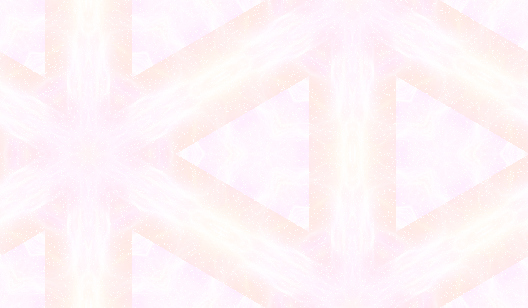 